HomeTown Hoote-NAN-ny 2019:Owl Stretching Time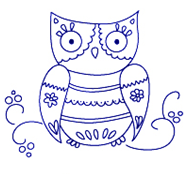 Hosts: Bethany Shaw & Deb WhitmoreDate: August 3, 2019Location: 1250 Dalles Military Rd Walla Walla, WA 99362HomeTown Hoote-NAN-ny 2019: Owl Stretching TimeEntry FormMail Entries to:					Personal Check and F&F PayPal acceptedBethany Shaw53355 Ingle Chapel Ln.Milton-Freewater, OR97862Name: __________________________________________________________________Address: __________________________________________________________________City, State, Zip:______________________________________________________Email:_____________________________________________________________ Region 1 Tag Number:_____________________(if you don’t have a number, a temporary number will be assigned for the show if you do not wish to get a number)I will be participating in the following divisions (this just helps me to get an idea of where everyone will be showing):__________________________________________________________________________________________________________________________________________________________________________________________________________________RAFFLE DONATIONS:  I plan to donate the following item(s): (not required, but always appreciated!)________________________________________________________________I hereby release Bethany Shaw, the event coordinators, judges, helpers for HomeTown Hoote-NAN-ny, and all employees of the Rancho Villa Club House and properties, of any liability for any personal injury, property damage or loss that may occur during the course of this event. I further understand that all judges' decisions are final, and I agree not to hold any judge or member of the event staff liable for any decision or judgment that is made in the course of the event. I have read and understood the rules of HomeTown Hoote-NAN-ny and agree to abide by these rules. I understand that if these rules are violated, I may be asked to leave the class or event at any time with no refund of fees. I understand that if I break or damage any item or property I am responsible to pay for it.Signature: __________________________________________ Date: ________________ Parent/Guardian (if entrant is a minor): ____________________________________ Date: ________________ Please submit a list of horses entered on or before the show day. They are easiest to read in numerical order.  Additions/ Changes may be made the morning of the show. See the show Director or Secretary the morning of the show. HomeShow Hoote-NAN-ny 2019: Owl Stretching TimeRules/Info:Show Date: August 3rd, 2019Hours:

Set up begins at 8 AM
Judging will begin at 9 AM

Location: 

1250 Dalles Military Rd    Walla Walla WA, 99362

This location is the Rancho Villa Clubhouse.  Card Shark and Sweet Onion SheNANigans are also held here.  The lighting is great, ie unforgiving, so dust your models!There are limited 8 foot tables available.  Choose a half or full table with your entry form.  If we run out of 8 foot tables, some half-table entrants may get card tables.  You may also bring your own card table.

Eligibility: This show is open for anyone to enter. There is no membership required. As per NAMHSA rules, the show holder and anyone in their immediate family may not enter the show in any NAN qualifying classes. A judge who customized or sculpted a model shall not judge that model in any class. Judges shall not complete in any divisions that they are judging. 

Space: There is plenty of space here, so you may bring sales things if you like.

Divisions:::ONLY MINI SCALE MODELS::

Full Classlist:OF Plastic -- any Breyer, Stone, or other plastic model that is in original factory condition, in Little Bit/Pebbles (1:24), Stablemate/Chips (1:32), or Mini Whinny (1:64) scale.
Custom Plastic --any plastic make of model horse that has been customized in any way.Performance—performance scenes do not require a dollCondensed Classlist:Artist Resin-- Artist Resin modelsMedallion- bas relief horsesDOUBLE JUDGED: Each horse on the table will be judged for both Breed and Collectiblity in the same class, or Breed and Workmanship if in CM/AR.  Make sure to have your collectability documentation on the table for OF and any documentation needed for Workmanship in CM/AR.  Champ and reserve champ will be awarded for Breed and Collectibilty/Workmanship separately.Judging:
Please give the judges their space! Ask any questions before the class or the show. All of the judges' decisions are final. Classes may be split or combined. No unsportsmanlike behavior will be tolerated. Judging criteria :
                Breed Classes - Conformation, Breed Standards, Condition/Workmanship
                Collectability - Rarity, Age, Condition, Desirability/Value (documentation is required)
                Workmanship - Prepping/Sculpting Quality, Detail, Paint/Finish Work

Judges will be allowed to use breed books at their discretion to assist in placing horses in the correct breed class. 

Judges are allowed to show models in divisions that they are not judging.

Halters are not required in halter classes, but an improper or ill-fitting halter may be detrimental to the entrants placing. 

Foals may only enter in foal classes & may NOT cross enter in open breed classes. 
Foals may enter collectability and workmanship classes.

Entry Limit: There is no entry limit per shower and a limit of 4 horses per shower, per halter class. There is NO LIMIT in Fantasy classes!  Bring out your Fantasy!  To show more than 4 in the halter classes it is $1 per horse.  Please bring an ascending list of your models on the day of the show. Include model's tag number, name, breed, and finish. We will be using the Region 1 tag saver program. (See below for more info) 

Leg Tags: Each shower must provide their own legs tags & must provide a model list the day of the show. I would advise you check out the Region 1 tag saver program and get signed up with a number (it is free) Tag Program: http://region1tagnumbers.webs.com/region1tagprogram.html

Each entrant that does not currently have a Region 1 tag saver number will be assigned a temporary shower number. Please let the show holder know if you are in need of a shower number.  Leg Tags should include the shower number, specific model #, and model breed assignment. For example: shower code=S, model #=1, breed=Shire
S-1
Shire 
Please print neatly so that judges may clearly read each tag. 

Lunch: We will break for lunch at 12:00.  There are many restaurants close to the show hall.  

Awards: Classes will be placed 1st-6th. NAN cards will be awarded for 1st-2nd place equines.  Paper flats will be awarded 1st-6th place.  TBD awards will be awarded to Champion/Res. Champ, Grand Champion/Res. Grand Champion, and Overall Grand Champion/Res. Gr. Champion.  

Results: Results will be provided either via email or mailed. Entrants requesting mailed results will need to provide an SASE by show day.

NAMHSA Member show: All equines that place either 1st or 2nd in their class will be awarded a NAN card that will be good for NAN in 2020 -2023. Any equine that wins a NAN card may enter at NAN. For more information on this, please see their website at www.namhsa.org.

Classes: All classes will be called simultaneously on separate tables. Table markers will indicate what table models should be placed on. Showers are responsible for getting their models on the table in a timely manner. 

Raffle: A raffle will be held provided donations are received for one.  Any and all donations are welcome. Proceeds from a raffle go to the budget of the next year's show.  Raffle tickets will be available for purchase on show day for $1 each, or 6 for $5. Entry deadline: July 27th, 2019. Entries will be taken day-of-show if space allows, but please contact the show holder to make sure there is space.ENTRY INFORMATION: No fee/entry sharing is allowed. Everyone must personally own the models they are exhibiting, unless they are being proxy shown. Proxy entries must clearly mark their entry form as a Proxy Entry and the entry will not be allocated table space (this shall be the responsibility of the proxy shower unless other arrangements are made). The Refund Policy is as follows: All requests for refunds must be made in writing at least 7 days prior to the show. Refunds will ONLY be made for extenuating circumstances. Please note: There will be a $55 charge for any checks returned for insufficient funds (bank fee plus $10). 

Selling: Selling is allowed at show tables.  Remember that space will be extremely limited.

Proxy Showing: Proxy Showers are welcome & must follow entry rules. Please state on your entry who will be proxy showing your models. 

Animals: No animals are allowed unless they are service animals, such as seeing eye dogs.

Children:  Parents will be responsible for any damage their children cause to models or property.  Mother's with infants will be accommodated.  Please email if you need special arrangements.Accommodations: If you need any accommodations for special needs, please contact me and we will do our best to meet your needs.Hoote-NAN-ny 2019: Owl Stretching Time   Saturday- August, 3rd 2019OF Mini PlasticDouble Judged for Breed/CollectibilityJudge:Unrealistic1. Keychain 2. Fantasy (unlimited entry!)3. Deco/UnrealisticColl. Unrealistic ChColl. Unrealistic Res ChFoal/Yearling4. Stock5. Light6. Gaited7. Sport8. Draft9. Pony10. Other Pure/Part Foals11. PS FoalBreed Foal Ch:Breed Foal Res Ch:Coll. Foal Ch:Coll. Foal Res Ch:Sport Breed12. G1 TB13. G2+ TB14. STB15. American WB16. European WB17. Sport Horse (Appy, Pinto, etc)18. Carriage Type19. Other Pure/Part Sport20. PS SportBreed Sport Ch:Breed Sport Res Ch:Coll. Sport Ch:Coll. Sport Res Ch:Light Breed21. G1 Arabian22. G2+ Arabian23. Part Arabian/NSH24. G1 ASB25. G2+ ASB26. TWH27. Spanish/Iberian28. G1 Morgan29. G2+ Morgan30. Other Pure/Part Light/Gaited31. PS Light BreedBreed Light Ch:Breed Light Res Ch:Coll. Light Ch:Coll. Light Res Ch:Draft Breed32. Clydesdale33. Shire34. Belgian35. Percheron36. European37. Pinto Draft (including flooffy cob)38. Other Pure/Part Draft39. PS DraftBreed Draft Ch:Breed Draft Res Ch:Coll. Draft Ch:Coll. Draft Res Ch:Pony Breed40. Connemara41. Welsh42. Shetland43. Sport Pony44. POA/Pinto Pony45. Icelandic46. Miniature Horse47. Other Pure Pony48. Other Part Pony49. PS PonyBreed Pony ChBreed Pony Res ChColl. Pony ChColl. Pony Res ChStock Breed50. Quarter Horse51. Appaloosa52. Paint53. Mustang54. Other Pure55. Other Part56. PS StockBreed Stock ChBreed Stock Res ChColl. Stock ChColl. Stock Res ChOther Equine57. Donkey58. Mule59. Zebra60. Other Exotic61. PS Other EquineBreed Other Equine Ch:Breed Other Equine Res Ch:Coll. Other Equine Ch:Coll. Other Equine Res Ch:Overall:Breed OF Mini Plastic Ch:Breed OF Mini Plastic Res Ch:Overall:Collectibility OF Mini Plastic Ch:Collectibility OF Mini Plastic Res Ch:Honorable Mention:CM MiniDouble Judged for Breed/WorkmanshipJudge:Unrealistic1. Deco/Unrealistic2. Fantasy (unlimited entry!)Wrk. Unrealistic Ch:Wrk. Unrealistic Res Ch:Foal/Yearling3. Stock4. Light5. Gaited6. Sport7. Draft8. Pony9. Other Pure/PartBreed Foal Ch:Breed Foal Res Ch:Wrk. Foal Ch:Wrk. Foal Res Ch:Sport Breed10. TB/STB11. American WB12. European WB13. Sport Horse14. Carriage Type15. Other Pure/Part SportBreed Sport Ch:Breed Sport Res Ch:Wrk. Sport Ch:Wrk. Sport Res Ch:Light Breed16. Arabian17. Part Arabian/NSH18. Spanish/Iberian19. All Gaited20. Morgan21. Other Pure/Part LightBreed Light Ch:Breed Light Res Ch:Wrk. Light Ch:Wrk. Light Res Ch:Draft Breed22. Shire23. Clydesdale24. Belgian25. Percheron26. Pinto Draft (Including Flooffy cob)27. Other Pure/Part DraftBreed Draft Ch:Breed Draft Res Ch:Wrk. Draft Ch:Wrk. Draft Res Ch:Pony Breed28. American Pony29. UK Pony30. European Pony31. Other Pure/Part PonyBreed Pony Ch:Breed Pony Res Ch:Wrk. Pony Ch:Wrk. Pony Res Ch:Stock Breed32. Appaloosa33. Paint34. Quarter Horse35. Mustang36. Other Pure/Part StockBreed Stock Ch:Breed Stock Res Ch:Wrk. Stock Ch:Wrk. Stock Res Ch:Other Equine37. Donkey38. Mule39. Zebra40. Other ExoticBreed Other Equine Ch:Breed Other Equine Res Ch:Wrk. Other Equine Ch:Wrk. Other Equine Res Ch:Breed CM Mini Ch:Breed CM Mini Res Ch:Wrk. CM Mini Ch:Wrk. CM Mini Res Ch:Overall CM Mini Ch:Overall CM Mini Res Ch:Honorable Mention:AR Mini(unlimited entry per class)Judge:Unrealistic: (yellow only)1. Deco2. FantasyBreed: (double judged)3. Foal4. Sport Breed5. Light/Gaited/Spanish Breed6. Draft Type Breed7. Pony Type Breed8. Stock Breed9. Other Equine (Donkey, Mule, Zebra)Breed ChampionshipWorkmanship ChampionshipMedallion(any scale, finish)YELLOW cards ONLYJudge:Unrealistic: (yellow only)1. Deco, Pattern, etc2. Fantasy3. Solid color4. Pinto pattern5. Appaloosa pattern6. Donkey/Mule/ExoticMedallion Workmanship ChampionshipPerformanceJudge:All finishes (May be split at judge’s discretion)Other Performance1. Harness2. Arabian Costume3. Native American Costume4. Parade/Other Costume5. Other Performance6. ‘Owl’ Theme (must include horse)Other Performance ChampionshipWestern Performance7. Judged Stock Work8. Timed Stock Work9. Reining/Western Dressage10. Western Trail- Arena11. Western Trail- Outdoor12. Western Games13. Western Pleasure14. Other Western PerformanceWestern Performance ChampionshipEnglish Performance15. Dressage16. Hunter/Jumper/Cross Country17. English Trail- Arena18. English Trail- Outdoor19. Saddle Seat/Hunt Seat20. English Games21. English Pleasure22. Other English PerformanceEnglish Performance ChampionshipPerformance Division Championship